В соответствии со статьей 39 Градостроительного кодекса Российской Федерации, решением Совета депутатов города Новосибирска от 24.06.2009 № 1288 «О Правилах землепользования и застройки города Новосибирска», на основании заключения о результатах общественных обсуждений по проекту решения о предоставлении разрешения на условно разрешенный вид использования земельного участка от 23.09.2019, рекомендаций комиссии по подготовке проекта правил землепользования и застройки города Новосибирска о предоставлении и об отказе в предоставлении разрешений на условно разрешенный вид использования земельного участка или объекта капитального строительства от 27.09.2019, руководствуясь Уставом города Новосибирска, ПОСТАНОВЛЯЮ:1. Предоставить департаменту земельных и имущественных отношений мэрии города Новосибирска разрешение на условно разрешенный вид использования земельного участка в границах территории кадастрового квартала 54:35:051925 площадью 900 кв. м, расположенного по адресу: Российская Федерация, Новосибирская область, городской округ город Новосибирск, город Новосибирск, ул. Громова, 25а (зона улично-дорожной сети (ИТ-3)), – «обслуживание автотранспорта (4.9)».2. Департаменту строительства и архитектуры мэрии города Новосибирска разместить постановление на официальном сайте города Новосибирска в информационно-телекоммуникационной сети «Интернет».3. Департаменту информационной политики мэрии города Новосибирска обеспечить опубликование постановления. 4. Контроль за исполнением постановления возложить на заместителя мэра города Новосибирска – начальника департамента строительства и архитектуры мэрии города Новосибирска.Семенихина2275448  ГУАиГ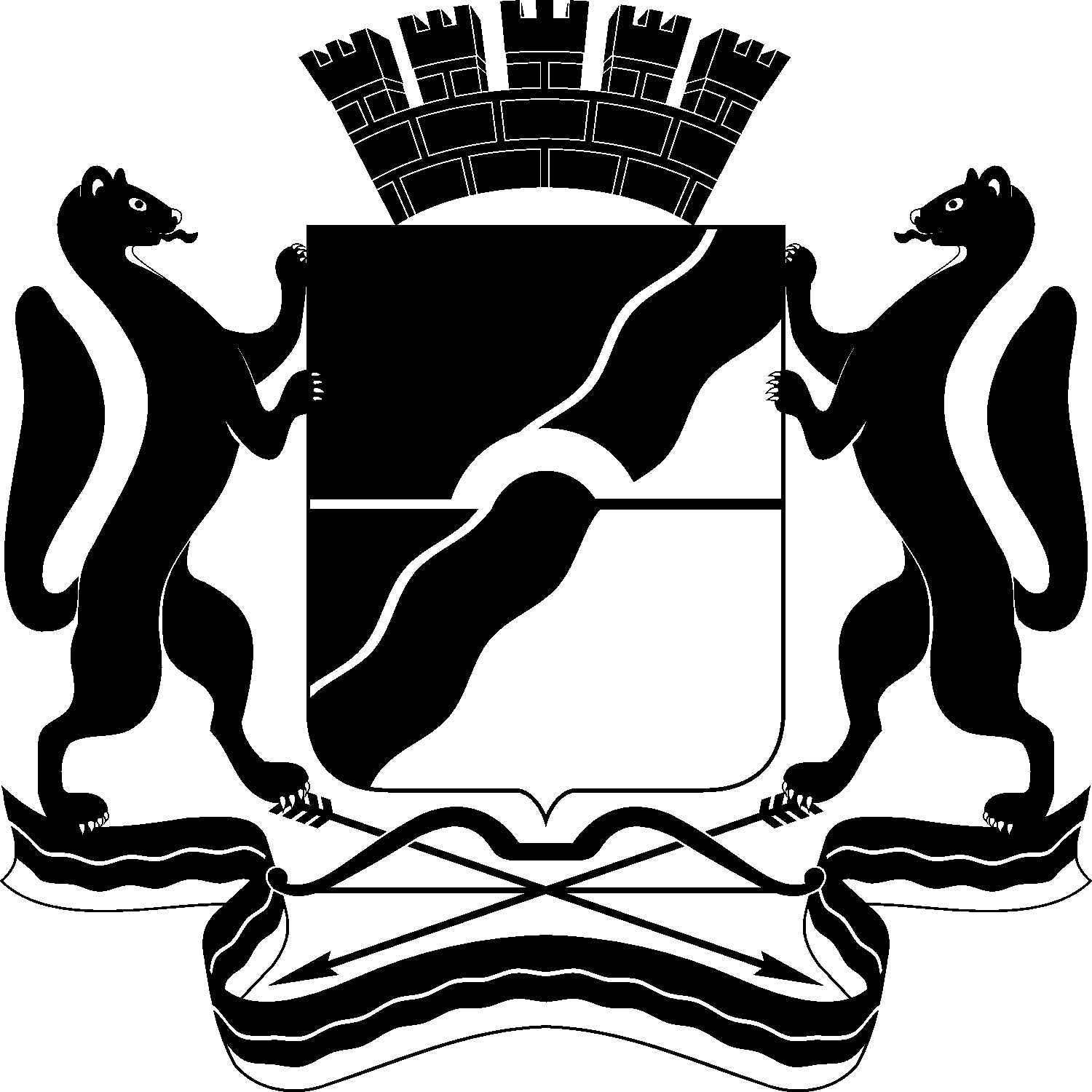 МЭРИЯ ГОРОДА НОВОСИБИРСКАПОСТАНОВЛЕНИЕОт  	  21.10.2019		№       3853   	О предоставлении департаменту земельных и имущественных отношений мэрии города Новосибирска разрешения на условно разрешенный вид использования земельного участка Мэр города НовосибирскаА. Е. Локоть